North East School Division 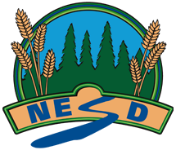 Unpacking Outcomes Module 35: Journals and Financial Statements for Partnership (Optional)Unpacking the Outcome Unpacking the Outcome Unpacking the Outcome Construct --> journal entriesConstruct --> financial statementsConstruct --> journal entriesConstruct --> financial statementsConstruct --> journal entriesConstruct --> financial statementsOutcome (circle the verb and underline the qualifiers) Outcome (circle the verb and underline the qualifiers) Outcome (circle the verb and underline the qualifiers) Construct journal entries and financial statements for a partnership.Construct journal entries and financial statements for a partnership.Construct journal entries and financial statements for a partnership.KNOW UNDERSTAND BE ABLE TO DO Vocabulary:PartnershipSole proprietorshipDissolvingLiquidatingDistribution of Net Income/deficitProfit-loss ratioSalary AllowanceStatement of Changes in a partner's equityThat There are several forms of ownership of a business. (sole proprietorship vs partnership)There are advantages and disadvantages to having a sole proprietorship versus a partnership.The financial statements for a partnership have different aspects than a sole proprietorship (ie what is the profit-loss ratio? Does each owner receive a salary?)Calculate and prepare journal entries for a partnership.Prepare financial statements for a partnership.Compare journals and financial statements for a sole proprietorship to those for a partnership.Discuss the accounting implications for dissolving a partnership and liquidating assets.ESSENTIAL QUESTIONS ESSENTIAL QUESTIONS ESSENTIAL QUESTIONS Should each partner/owner have an equal share of profit/loss of a business?How does each partner/owner contribute to a business? (time, money, expertise)Should each partner/owner have an equal share of profit/loss of a business?How does each partner/owner contribute to a business? (time, money, expertise)Should each partner/owner have an equal share of profit/loss of a business?How does each partner/owner contribute to a business? (time, money, expertise)